YEAR 3: DECEMBER — Coordinator Notes
December brings shopping, holiday parties, decorating, writing Christmas cards, rushing from place to place, and fighting the crowds — where is the joy? It is also a time — Advent — to prepare our hearts for the coming of the Christ Child. Mailbox Members may prepare for this joy through the devotion chosen for this month. 	Access the devotion Got Joy?Optional: Winter Resources may have other ideas applicable to your group.For Paper Copies: Download and print this month’s resource (in bold above) to share with each Mailbox Member.Remember to sign the message with your contact information! For Electronic Communication:  Send a new email, and type “LWML Mailbox Member Greeting” in the subject line.Copy and paste the Mailbox Member message below into your email.  Attach the resource(s) for the month. Distribute the resource to your Mailbox Member participants with the note found below.----------------------------------------------------------------------------------------------------
Merry Christmas! 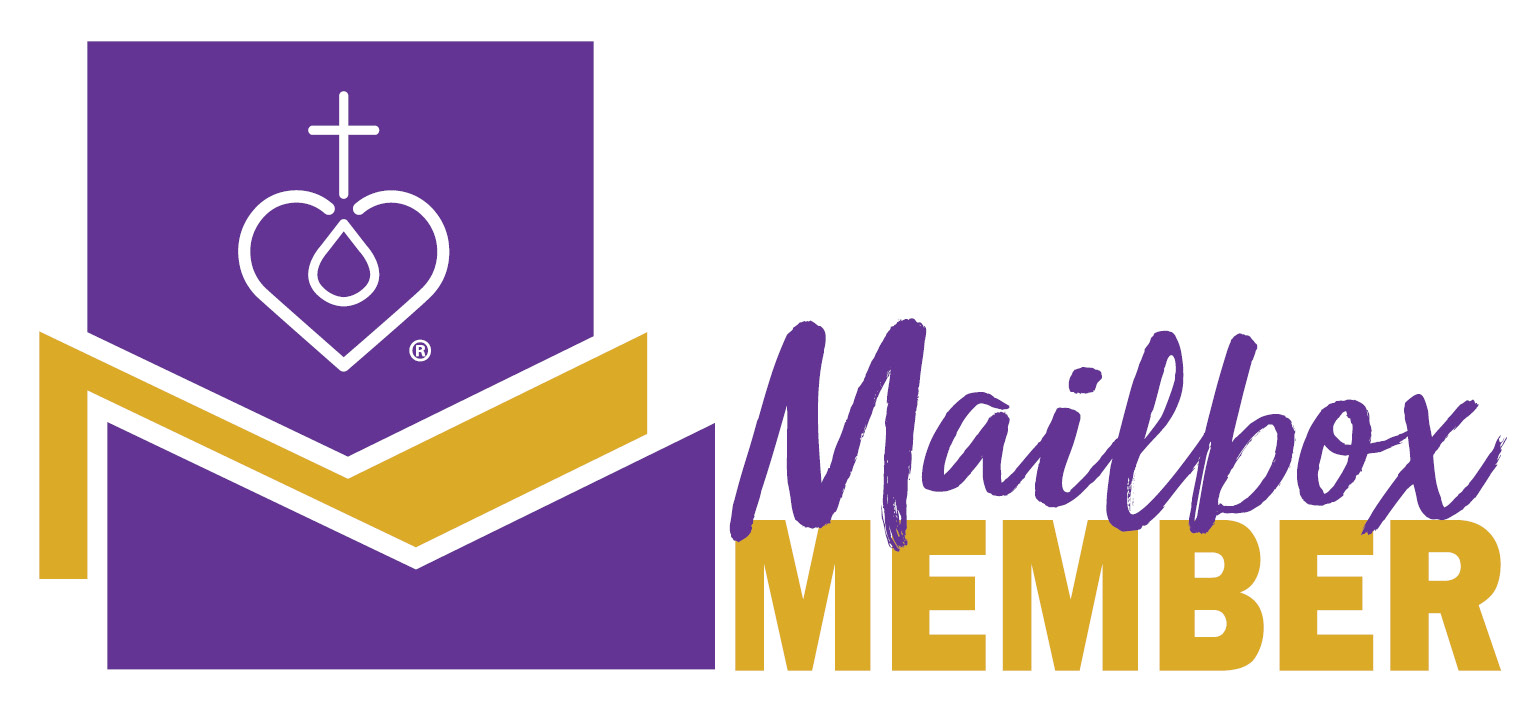 What is your greatest joy? Scoring the best Christmas gift? Getting through the holidays with everything going as planned? Having your family and friends together for a special gathering? As Christians, our greatest joy is a baby born in a stable over 2,000 years ago to save God’s people from their sins and bring the gift of salvation to those who trust Him.Sometimes we focus on how stressful our lives become during this time of year. Make time during the hustle and bustle of the Christmas season to read this month’s devotion that focuses on the joy of Jesus. If you have any questions, please contact me at ___________________________. May the Holy Spirit fill you with joy as you celebrate Jesus this month! Your Sister in Christ, _______________________________ ----------------------------------------------------------------------------------------------------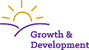 LWML Growth and Development Committee 2021     Published by Lutheran Women’s Missionary League www.lwml.org